администрация Бурунчинского сельсовета Саракташского района Оренбургской области П Р О Т О К О Л    проведения публичных слушаний по проекту изменений в Устав  муниципального образования Бурунчинский сельсовет Саракташского района Оренбургской областиМесто проведения: 		         		село Бурунча							здание Дома КультурыВремя проведения:			         «26» января . 18.00 ч.Количество присутствующих: 				15 человекПредседательствующий: Логинов Александр Николаевич – глава муниципального образования Бурунчинский сельсовет Секретарь собрания: Дзюба Ольга Анатольевна- специалист 1 категории муниципального образования Бурунчинский  сельсовет  				ПОВЕСТКА ДНЯ:	1.Обсуждение проекта Решения Совета депутатов Бурунчинского сельсовета о внесении изменений и дополнений в Устав муниципального образования   Бурунчинский сельсовет   Саракташского района Оренбургской области.СЛУШАЛИ:  Логинова Александра Николаевича, главу муниципального образования Бурунчинский сельсовет, который сказал о том, в соответствии с Федеральным законом от 06.10.2003 № 131-ФЗ «Об общих принципах организации местного самоуправления в Российской Федерации» необходимо внести изменений в Устав муниципального образования Бурунчинский сельсовет Саракташского района Оренбургской области.          ВЫСТУПИЛИ: 1. Корниенко Наталья Николаевна – депутат Совета депутатов по избирательному округу №1, которая предложила на основании информации главы муниципального образования: 1. Одобрить в целом проект Решения Совета депутатов Бурунчинского сельсовета о внесении изменений и дополнений  в Устав  муниципального образования Бурунчинский сельсовет Саракташского района Оренбургской области».2. Рекомендовать Совету депутатов муниципального образования  Бурунчинский сельсовет Саракташского района Оренбургской области принять Решение Совета депутатов «О внесении  изменений и дополнений в Устав муниципального образования Бурунчинский сельсовет Саракташского  района Оренбургской области».2. Патаридзе Вера Александровна - жительница с. Бурунча, которая поддержала предложение принять Решение Совета депутатов «О внесении  изменений и дополнений в Устав муниципального образования Бурунчинский сельсовет Саракташского  района Оренбургской области».ГОЛОСОВАЛИ:   За- 15                      Против - нет                      Воздержались – нет.РЕШИЛИ: Рекомендовать Совету депутатов муниципального образования  Бурунчинский сельсовет Саракташского района Оренбургской области принять Решение Совета депутатов «О внесении  изменений и дополнений в Устав муниципального образования Бурунчинский сельсовет Саракташского  района Оренбургской области».Председательствующий				                   А.Н. ЛогиновСекретарь                                                                             О.А. Дзюба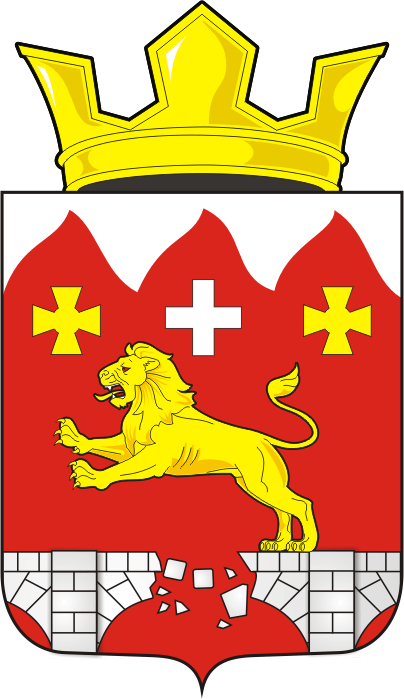 